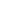 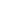 ASSESSMENT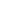 Private and Personal Information					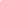 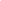 If a website asks you for your __________________ online, you should talk to a parent or family member. favorite color date of birth screen nameAn identity thief probably would not be interested in your personal	information, such as ___________________.your full name your street addressyour favorite movieClara received two emails. Which email should she NOT respond to? Circle your answer.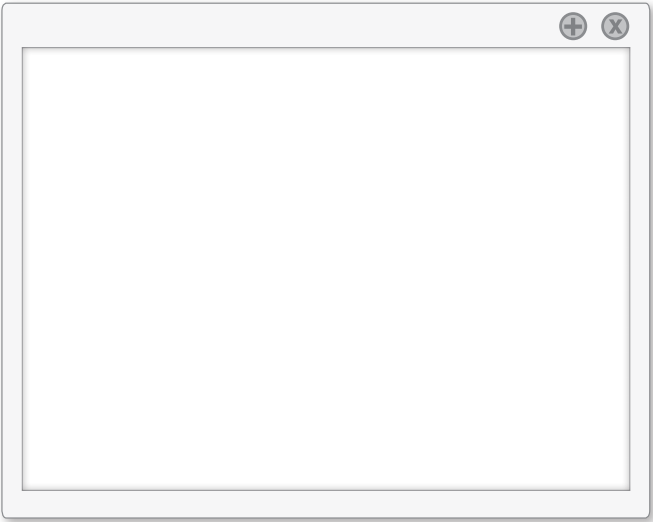 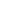 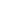 